17. VEŘEJNÉ ZASEDÁNÍ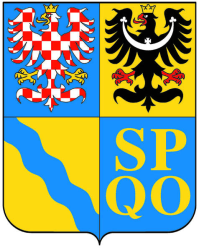 ZASTUPITELSTVA OLOMOUCKÉHO KRAJEPÁTEK 25. 9. 2015 - 10:00 hBudova Magistrátu města Olomouce - velký zasedací sál, Hynaisova 10, OlomoucPROGRAM:                                          1.Zahájení, volba pracovních komisí a ověřovatelů zápisu, schválení programu zasedáníROK - Rozbořil (Niče)1.1Změna ve složení Zastupitelstva Olomouckého kraje, stanovení počtu uvolněných členů Zastupitelstva Olomouckého kraje a změna ve svěření úkolů členům Rady Olomouckého kraje – materiál bude předložen na stůlROK - Rozbořil (Niče)2.Kontrola plnění usnesení Zastupitelstva Olomouckého krajeROK - Rozbořil (Niče)3.Zpráva o činnosti Rady Olomouckého kraje za uplynulé obdobíROK - Rozbořil (Niče)4.1.Rozpočet Olomouckého kraje 2015 – rozpočtové změnyROK - Rozbořil (Juřena)4.1.1.Rozpočet Olomouckého kraje 2015 – rozpočtové změny – DODATEK – materiál bude předložen na stůlROK – Rozbořil (Juřena)4.2.Rozpočet Olomouckého kraje 2015 – účelové dotace ze státního rozpočtu obcím Olomouckého krajeROK – Rozbořil (Juřena)4.3.1.Rozpočet Olomouckého kraje 2015 – splátka revolvingového úvěruROK – Rozbořil (Juřena)4.3.2.Rozpočet Olomouckého kraje 2015 – čerpání revolvingového úvěru na předfinancování investičních akcíROK – Rozbořil (Juřena)4.4Rozpočet Olomouckého kraje 2015 – plnění rozpočtu k 31. 8. 2015 – materiál bude předložen na stůlROK – Rozbořil (Juřena)5.Veřejnoprávní smlouva o poskytnutí dotace na akci „Záchytné parkoviště Čechy pod Kosířem“ ROK – Rozbořil (Růžička)6.1.Majetkoprávní záležitosti – věcná břemenaROK – Symerský (Kamasová)6.2.Majetkoprávní záležitosti – odprodej nemovitého majetkuROK – Symerský (Kamasová)6.3.Majetkoprávní záležitosti – odkoupení nemovitého majetkuROK – Symerský (Kamasová)6.3.1.Majetkoprávní záležitosti – odkoupení nemovitého majetku – DODATEK – materiál bude předložen na stůlROK – Symerský (Kamasová)6.4.Majetkoprávní záležitosti – bezúplatné převody nemovitého majetkuROK – Symerský (Kamasová)6.5.Majetkoprávní záležitosti – bezúplatná nabytí nemovitého majetkuROK – Symerský (Kamasová)6.6.Majetkoprávní záležitosti – vzájemné bezúplatné převody nemovitého majetkuROK – Symerský (Kamasová)6.7.Majetkoprávní záležitosti – majetkoprávní příprava investiční akce „Silnice II/366 Prostějov – přeložka silnice“ROK – Symerský (Kamasová)7.Dodatky zřizovacích listin školských příspěvkových organizací ROK – Švec (Gajdůšek)8.Dotace Olomouckého kraje na podporu sportovní činnosti dětí a mládeže v roce 2015ROK – Rašťák (Gajdůšek)9.Poskytnutí dotace „Nadačnímu fondu Přerovského jazzového festivalu“ROK – Rašťák (Garčic)10.Navýšení dotace PhDr. Miloslavu Čermákovi, CSc.ROK – Rašťák (Garčic)11.Dodatek č. 2 k veřejnoprávní smlouvě o poskytnutí dotace – Moravská hasičská jednota – hasičský sbor Týn nad BečvouROK – Rašťák (Garčic)12.Dodatek č. 1 k veřejnoprávní smlouvě o poskytnutí dotace – HOST – vydavatelství, s.r.o.ROK – Rašťák (Garčic)13.Poskytnutí dotací na hospodaření v lesích na území Olomoucké krajeROK – Symerský (Veselský)14.Poskytnutí dotací obcím na řešení mimořádné situace v oblasti vodohospodářské infrastrukturyROK – Symerský (Veselský)15.Aktualizace č. 7 Plánu rozvoje vodovodů a kanalizací na území Olomouckého krajeROK – Symerský (Veselský)16.Racionalizace vybraných příspěvkových organizací v sociální oblasti zřizovaných Olomouckým krajem ROK – Kubjátová (Sonntagová)17.Dodatky zřizovacích listin příspěvkových organizací v sociální oblasti ROK – Kubjátová (Sonntagová)18.Program finanční podpory poskytování sociálních služeb v Olomouckém kraji ROK – Kubjátová (Sonntagová)19.Program finanční podpory poskytování sociálních služeb v Olomouckém kraji, Podprogram č. 1 – dofinancováníROK – Kubjátová (Sonntagová)20.Dotační program Olomouckého kraje pro oblast zdravotnictví pro rok 2015 – vyhodnocení žádosti a uzavření smlouvy o poskytnutí dotaceROK – Fischer (Kolář)21.Plnění podmínek Smluv o realizaci grantových projektů u příjemců finanční podpory v rámci globálních grantů Operačního programu Vzdělávání pro konkurenceschopnost ROK – Rozbořil, Šoltys (Dosoudil)22.Globální granty Olomouckého kraje v rámci Operačního programu Vzdělávání pro konkurenceschopnost – dodatek ke Smlouvě o realizaci grantového projektuROK – Rozbořil, Šoltys (Dosoudil)23.Projekty Olomouckého kraje spolufinancované z evropských fondů předkládané ke schválení financováníROK – Rozbořil, Šoltys (Dosoudil)24.Evropské seskupení pro územní spolupráci NOVUM s.r.o. – nominace do orgánů seskupeníROK – Šoltys (Dosoudil)25.Účast Olomouckého kraje v projektu ISEPROK – Šoltys (Dosoudil)26.Schválení seznamu úspěšných žadatelů v oblastech podpory Programu RIS3 Olomouckého kraje 2015ROK – Šoltys (Dosoudil)27.Program obnovy venkova Olomouckého kraje 2015ROK – Šoltys (Dosoudil)27.1.Program obnovy venkova Olomouckého kraje 2015 – obec Lazníčky – materiál bude předložen na stůlROK – Šoltys (Dosoudil)28.Program rozvoje územního obvodu Olomouckého kraje – aktualizaceROK – Šoltys (Dosoudil)29.4. aktualizace Územně analytických podkladů Olomouckého kraje 2015 ROK – Šoltys (Dosoudil)30.Žádost o úplné prominutí smluvních sankcí za pozdní dodávku v rámci projektu „Centrum odborného vzdělávání na SPŠ strojnická, Olomouc“ROK – Šoltys (Dosoudil)31.Partnerství Olomouckého kraje v projektu “Potraviny a zdraví“ - staženoROK – Šoltys (Dosoudil)32.Aktualizace plánu investičních akcí na rok 2015 ROK – Rozbořil (Kubín)33.Dodatky č. 1 ke smlouvám o poskytnutí dotace pro jednotky sborů dobrovolných hasičů obcí Olomouckého krajeROK – Rozbořil (Chovanec)33.1.Dodatek č. 1 ke Smlouvě o poskytnutí dotace pro jednotku sboru dobrovolných hasičů – obec Uhřičice – materiál bude předložen na stůlROK – Rozbořil (Chovanec)34.Program účelové neinvestiční dotace v požární ochraně na výdaje jednotek sboru dobrovolných hasičů obcí Olomouckého kraje v roce 2015 – I. etapaROK – Rozbořil (Chovanec)35.Zápisy ze zasedání výborů Zastupitelstva Olomouckého krajepředsedové výborů35.1.Zápis ze zasedání výboru Zastupitelstva Olomouckého kraje – Výbor pro výchovu, vzdělávání a zaměstnanost – materiál bude předložen na stůlpředseda výboru36.Personální záležitosti Finančního výboru Zastupitelstva Olomouckého krajeROK – Rozbořil (Niče)37.Dodatek č. 1 ke Smlouvě o spolupráci a spolufinancování při realizaci projektu „Mapa zážitků Moravy a Slezska“ mezi kraji Jihomoravským, Moravskoslezským, Olomouckým a ZlínskýmROK – Rozbořil (Niče)38.Dodatek č. 1 k veřejnoprávní smlouvě o poskytnutí dotace Římskokatolické farnosti Staré Město pod Sněžníkem – materiál bude předložen na stůlROK – Rašťák (Garčic)39.Projekty předkládané do programu Interreg V-A Česká republika – Polsko – materiál bude předložen na stůlROK – Rozbořil (Kubín)40.Poskytnutí dotace na podporu Národní sítě environmentálního vzdělávání, výchovy a osvěty 2015 – materiál bude předložen na stůlROK – Švec (Gajdůšek)41.Poskytnutí dotace z rezervy pro krizové řízení – materiál bude předložen na stůlROK – Rozbořil (Chovanec)41.1Poskytnutí dotace z rezervy pro krizové řízení – město Staré Město – materiál bude předložen na stůlROK – Rozbořil (Chovanec)42.Dotační programy Olomouckého kraje na rok 2016 – materiál bude předložen na stůlROK – Rozbořil (Štěpánková)43.Různé44.Závěr